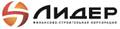 Сообщение для СМИ							Контакты для СМИ:15 сентября 2016 года							Елена Малеева									+7 965 189 8931									pr@fsk-lider.ruДом «Дыхание» стал лучшим инновационным проектом в девелопментеПроект премиум-класса от ФСК «Лидер» дом «Дыхание» победил в номинации «Инновации в девелоперском продукте. Жилая недвижимость» конкурса Good Innovations 2016.Жюри конкурса отметило такие уникальные характеристики дома, как наличие эксплуатируемой кровли и уникальную конфигурацию здания -- расширяющийся вверх объем, за счет чего в проекте практически нет повторяющихся планировок.«Отойдя от привычной для городской застройки формы простого прямоугольника, мы получили практически неограниченные возможности для планировок: в «Дыхании» их 154 варианта, включая пентхаусы, двухуровневые квартиры и квартиры с зимними садами, -- рассказывает руководитель отдела маркетинга ФСК «Лидер» Ксения Цаплина. -- Не будет преувеличением сказать, что каждая квартира в доме «Дыхание» имеет свою индивидуальность, а значит и широкие возможности для создания индивидуального стиля».На эксплуатируемой кровле дома «Дыхание» запроектированы декоративные водопады, бассейн, зона для занятий йогой и место для вечеринок с панорамным видом на Москву.Конкурс Good Innovations традиционно проводится в рамках форума PROESTATE и посвящен популяризации отечественных инноваций в градостроительстве. В номинации «Инновации в девелоперском продукте. Жилая недвижимость» за победу сражались 18 проектов.Дом премиум-класса «Дыхание» состоит из двух блоков переменной этажности, от 12 до 28 этажей. Проектом предусмотрены квартиры от одной до пяти комнат; минимальная площадь предложения составляет 47,3 кв. м, максимальная — 211,2 кв. м. «Изюминка» проекта — двухуровневые квартиры, а также квартиры с эксплуатируемой кровлей. Покупатели могут выбрать один из четырех стилей отделки, проникнутых философией Старка: Minimal, Classic, Culture или Nature.
Дом расположен недалеко от центра столицы, рядом с ним находится креативный кластер «Флакон», в пределах 30-45 минут — высококлассные инфраструктурные спортивные объекты: «Сорочаны» и «Яхрома», вертолетный центр HeliportMoscow, яхт-клубы «ShoreHouse» и «Адмирал».Финансово-строительная корпорация «Лидер» – многопрофильная девелоперская компания, входящая в число ведущих игроков рынка недвижимости. Уже 10 лет ФСК «Лидер» специализируется на реализации проектов в сфере жилой недвижимости: от комплексной застройки районов до строительства жилых домов по индивидуальным проектам. Общий объем жилой и коммерческой недвижимости, сданной ФСК «Лидер» в 2015 году, - 516 809 кв. м.. http://www.fsk-lider.ru